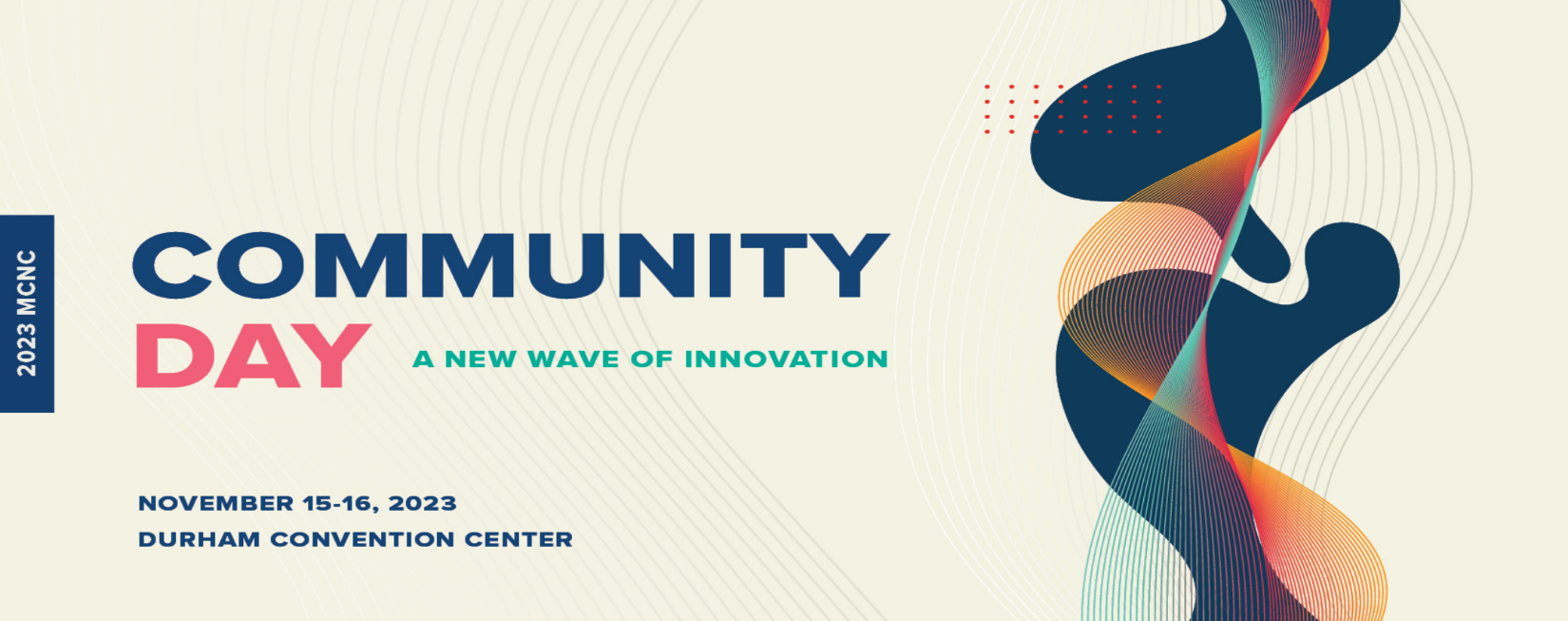 Jeremy RollinsManager, Fiber Engineering & Operations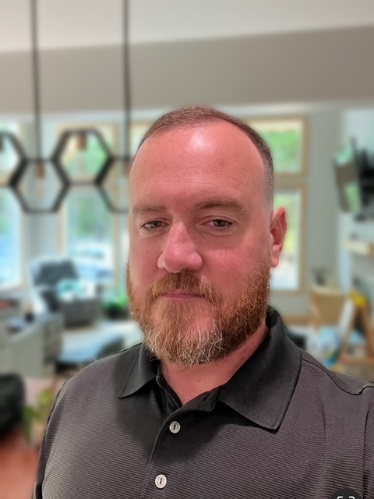 MCNCJeremy Rollins is the Manager of Fiber Engineering & Operations at MCNC. He has been serving the State of North Carolina for the majority of his 26 years in the industry. “I am extremely fortunate to have witnessed firsthand the growth and development of the fiber optic industry over the last two plus decades. The weight of this technology and its positive impact on the success of our communities is why we are all here today”.